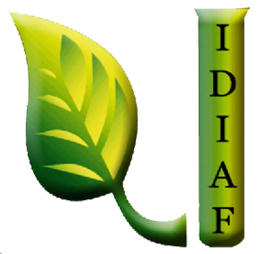 Casos de Urgencia del IDIAFNo se tuvo en FEBRERO 2019 ningún caso de Urgencia.